 Betreff: 	Lehrlingsoffensive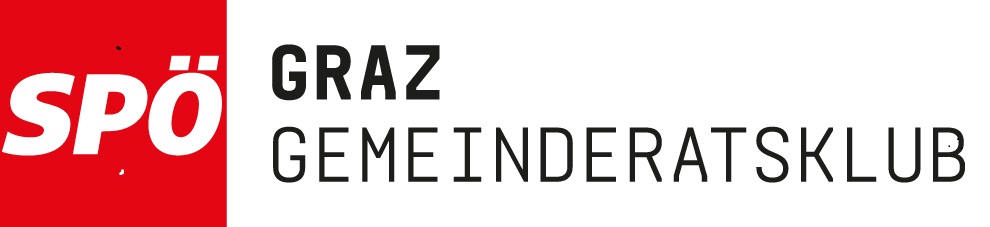 Graz, 12. Dezember 2017f r a g ean Herrn Stadtrat Kurt Hohensinnergem. § 16a der Geschäftsordnung für den Gemeinderat, eingebracht namens der sozialdemokratischen Gemeinderatsfraktion von Frau GRin Anna Robosch im Rahmen der Fragestunde in der Sitzung des Gemeinderates am 14. Dezember 2017 Sehr geehrter Herr Stadtrat!Namens der sozialdemokratischen Gemeinderatsfraktion stelle ich folgende Frage:Wie sehen die derzeitigen Aufnahmezahlen von Lehrlingen bezüglich der Lehrlingsoffensive in der Stadt Graz aus und welche Ziele setzt man sich in den kommenden 2 Jahren?